GOVT. DIGVIJAY AUTONOMOUS PG COLLEGE,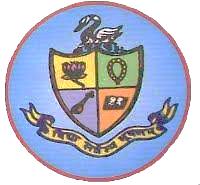 RAJNANDGAON, CG                        e-mail address: principal@digvijaycollege.com                      Website: www.gdcr.ac.inProgramme Outcomes (PO)of Undergraduate ProgrammesCurriculum of all the Undergraduate Programmes are relevant to fulfill the local, regional, national and global needs and having following outcomes:Scientific Knowledge and Problem Solving: Scientific knowledge in the field of Life Sciences, Environmental Sciences, Physical Sciences, Chemical Sciences, Mathematics and Computer Science to solve the problems of daily life for betterment regarding health and environmental consideration.Critical Thinking and Effective Citizenship: Ability enhancement and to take action according to gathered knowledge by approaching critical thinking to finally become effective citizen for national development.Effective Communication: Enhance the ability of communication skill in form of oral, reading, writing and understanding for global platform.Computer Literacy: Ability to make decisions or respond according to effective use of information and information technology.Persistent Learning: Enhance the ability by getting persistent knowledge which is applicable in life long.Understanding of Professional Ethics, Social Responsibility, Human Values and Environmental issues: Development of better understanding of Professional Ethics, Social Responsibility, Human Values and Environmental issues for sustainable development.Employability, Entrepreneurship and Skill Development: On completion of these programmes and on achieving special skill, enhance the ability to get better employability or to become entrepreneurship for development of incredible nation.  Programme Outcomes (PO)ofPostgraduate ProgrammesCurriculum of all the Postgraduate Programmes are relevant to fulfill the local, regional, national and global needs and having following outcomes:Scientific Knowledge and Problem Solving: Deep scientific knowledge in the field of Life Sciences, Physical Sciences, Chemical Sciences, Mathematics and Computer Science to solve the problems of daily life for betterment regarding innovations, health and environmental consideration.Critical Thinking and Effective Citizenship: Ability enhancement to think more deeply and to take action according to gathered knowledge by approaching critical thinking to finally become effective citizen for national development.Effective Communication: Enhance the ability of effective communication skill in form of oral, reading, writing and understanding in context of existence in global platform.Computer Literacy and Proficiency: Ability to make decisions or respond according to effective use of information and information technology including artificial intelligence relevant to multidimensional needs. Long-life Learning: At the completion of Postgraduate programme student become self-directed on achieving life-long learning.Understanding of Professional Ethics, Social Responsibility, Human Values and Environmental issues: Professional Ethics, Social Responsibilities, Human Values and Environmental issues are well understood for sustainable development.Innovation, Employability, Entrepreneurship and Skill Development: On completion of these programmes and on achieving special skill, enhance the ability to get better employability or to become entrepreneurship for the development of society and the development of incredible nation.  Programme Outcomes (PO)ofPGDCA and DCA PrgrammesProgramme outcomes of PGDCA and DCA programmes are as follow:To know about fundamental of Computer.Students can learn about software/application and website development.They can start their own business to perform creating document, excel sheet, image editing, video editing and web/software development.Students can create database, websites and applications for their clients.Students can also pursue the career of computer operatorsStudents can also become network administrators. Programme Outcome (PO)ofDiploma in Financial Accounting with Tally After Completion of DFA program student will be able to:This programme is designed for the students who wanted to join the field of accounting, finance and taxation in the modern environment nationally and internationally.Programme Outcome (PO)ofPG Diploma in Yoga Education and PhilosophyProgramme outcomes of PG Diploma in Yoga Education and Philosophy programme are as follow:The students will become master trainer in the areas of physical and mental fitness.The programme will enhance students' employability as Yoga Teacher and trainer in the public sector. Apart from it, they will also get an opportunity for self-employment.Yoga education is globally recognisable now-a-days regarding health and mental status. Programme Outcomes (PO)ofAdd on Programme on Food Science and Quality Control Programme outcomes of the Add-on Programme on Food Science and Quality Control are as follows:Students will have a basic knowledge of fundamentals and application of food science and quality control. Students will be able to record and analyse the results of experiments. Students will be skilled in problem solving and analytical thinking. Students will become aware of the ethical behaviour in issues in this fieldProgramme Outcomes (PO)ofAdd on Programme on Information TechnologyProgramme outcomes of the Add-on Programme on Information Technology are as follows:Understand to computer hardware organization and Computer digital electronics.Knowledge of computer software organization and use for use for solving any Problem by Computer.The emphasis in on the design concepts and organizational details of the common PC, learning the complicated electronics of the system of the computer Engineers. The emphasis is on the design concepts and organizational details of the common PC, leaving the complicated Electronics of the system to the computer engineers.Work as the Hardware Designers/Engineers with the knowledge of Networking Concepts. To Give Technical Support for the various systems. Serve as the IT Officers in Banks and cooperative societies.Programme Outcomes (PO)ofAdd on Programme on Spoken English and Creative WritingProgramme outcomes of the Add-on Programme on Spoken English and Creative Writing are as follows:The completion of the programme will increase student’s confidence in speaking publically and they will be able to articulate clear questions and ideas in class discussion, listen thoughtfully and respectfully to other’s idea and prepare, organize and deliver engaging oral presentation.The intellectual and professional abilities through effective communication skills; ensuring high standard of behavioural attitude will be instilled in term and it will make them socially responsible citizens.Programme Outcomes (PO)ofPh.D. ProgrammesPh.D. Programmes are relevant to fulfill the local, regional, national and global needs and having following outcomes:Knowledge and Intellectual abilities: On completion of the Ph.D. programme, research student able to get deep knowledge and able to form intellectual property by interpreting findings by theories, methodologies and findings of past research.Problem Solving: Deep knowledge in the field, to solve the problems of daily life for betterment regarding innovations, health issues and environmental consideration.Analytical Thinking: Deep knowledge and interpreting the finding with review literature, develops the ability of analytical thinkingCritical Thinking: Ability enhancement to think more deeply and to take action according to gathered knowledge by approaching critical thinking for national development.Effective Communication and Digital Skill: Enhance the ability of effective communication skill and digital skill in form of oral, reading, writing and understanding in context of existence in global platform.Understanding of Professional Ethics, Social Responsibility and Environmental issues: Professional Ethics, Social Responsibilities and Environmental issues are deeply understood for sustainable development.Innovation, Employability and Entrepreneurship: On completion of these programmes and on achieving special skill and developing innovative ideas, enhance the ability to get better employability or to become entrepreneur for the development of healthy society and incredible nation.  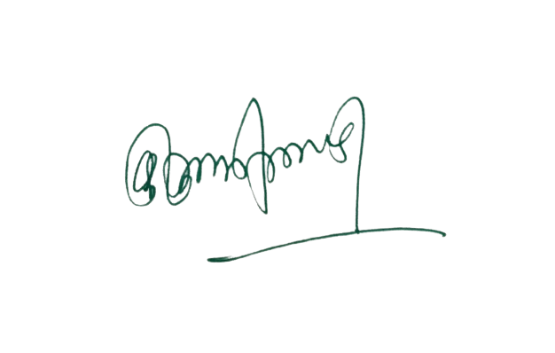 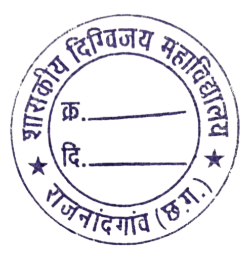 PrincipalGovt. Digvijay College, Rajnandgaon